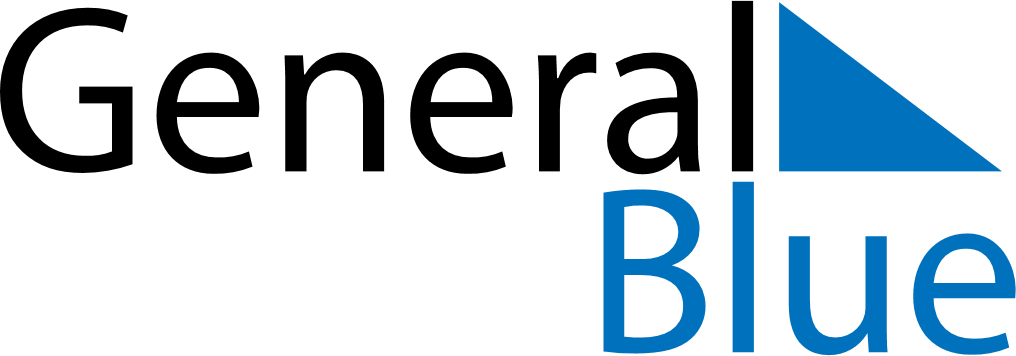 August 2018August 2018August 2018August 2018TanzaniaTanzaniaTanzaniaSundayMondayTuesdayWednesdayThursdayFridayFridaySaturday1233456789101011Nane Nane Day12131415161717181920212223242425Feast of the Sacrifice (Eid al-Adha)26272829303131